Сведения об официальном оппонентеФамилия Имя Отчество (полностью)                      Белых Владимир Николаевич                      Белых Владимир НиколаевичУченая степень и наименование отрасли науки, научных специальностей, по которым им защищена диссертацияДоктор физико-математических наук01.01.02 – Дифференциальные уравнения, динамические системы и оптимальное управлениеПолное наименование организации – основное место работы, должностьОрганизацияДолжностьЗаведующий кафедрой математики, профессорСписок основных публикаций оппонента по теме диссертации в рецензируемых научных изданиях за посл. 5 лет (не более 15)1) Belykh V.N., Bolotov M.I., Osipov G.V. (2017) Regular and Chaotic Transition to Synchrony in a Star Configuration of Phase Oscillators. In: Aranson I., Pikovsky A., Rulkov N., Tsimring L. (eds). Advances in Dynamics, Patterns, Cognition. Nonlinear Systems and Complexity, vol. 20. Springer, Cham.2)  Belykh I.V., Brister B.N., Belykh V.N., Bistability of Patterns of Sinchrony in Kuramoto Oscillators with Inertia. Chaos: An Interdisciplinary Journ. of  Nonlinear Science. (2016). Vol. 26, issue 9; doi:http://dx.doi.org/ 10.1063/1.4961435.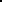 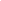 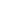 3) Belykh V.N., Petrov V.S., Osipov G.V., Dynamics of the Finite-dimensional Kuramoto Model: Global and Cluster Sinchronization.  Regul. Chaotic Dyn., 2015. Vol.20, issue 1. PP. 37-48.4) Belykh V.N., Pankratova E.V., Shilnikov chaos in oscillators with Huygens coupling. Intern. Journ. Bifurcations and Chaos, 2014. Vol. 24, № 8, 1440007. 1) Belykh V.N., Bolotov M.I., Osipov G.V. (2017) Regular and Chaotic Transition to Synchrony in a Star Configuration of Phase Oscillators. In: Aranson I., Pikovsky A., Rulkov N., Tsimring L. (eds). Advances in Dynamics, Patterns, Cognition. Nonlinear Systems and Complexity, vol. 20. Springer, Cham.2)  Belykh I.V., Brister B.N., Belykh V.N., Bistability of Patterns of Sinchrony in Kuramoto Oscillators with Inertia. Chaos: An Interdisciplinary Journ. of  Nonlinear Science. (2016). Vol. 26, issue 9; doi:http://dx.doi.org/ 10.1063/1.4961435.3) Belykh V.N., Petrov V.S., Osipov G.V., Dynamics of the Finite-dimensional Kuramoto Model: Global and Cluster Sinchronization.  Regul. Chaotic Dyn., 2015. Vol.20, issue 1. PP. 37-48.4) Belykh V.N., Pankratova E.V., Shilnikov chaos in oscillators with Huygens coupling. Intern. Journ. Bifurcations and Chaos, 2014. Vol. 24, № 8, 1440007. 